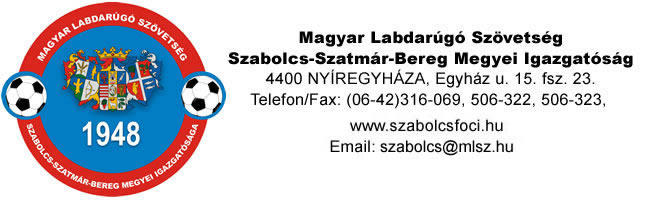 38/2015-2016. sz. körlevélHa az egyesületek nyilvántartásában szereplő adatok nem egyeznek a körlevélben közöltekkel, haladéktalanul egyeztessenek az Igazgatósággal.Felhívjuk az egyesületek figyelmét, hogy a 2016/2017. évi bajnokság verseny-kiírásait és a nevezési lapot pár héten belül kiküldjük/közzétesszük. Nyomatékosan felhívjuk az egyesületek figyelmét, hogy a nevezések beérkezési határideje 2016. július 01. (péntek). A 2016. július 01. (péntek) 1200 óra után érkezett nevezéseket nem áll módunkban elfogadni! (Tehát ez azt jelenti, hogy a postán feladott nevezéseknek is be kell érkeznie 2016. július 01-ig.)Kérjük az egyesületek vezetőit, hogy a szükséges dokumentációk (NAV-igazolás, cégkivonat) beszerzéseit kezdjék meg!Fegyelmi határozatok:Egy mérkőzésen kapott 5, vagy több sárga és piros lapok miatti büntetés:II/1054	Baktalórántháza VSE		4 sárga, 1 piros lap		7200.- FtII/1055	Mándok VSE			3 sárga, 2 piros lap		8400.- FtII/1056	Nyírpazony SE		4 sárga, 1 piros lap		6000.- FtII/1057	Újdombrád SE		5 sárga lap			5000.- FtII/1058		Csengerújfalu			4 sárga, 1 piros lap		4800.- FtFegyelmi határozatok:Versenybizottsági határozatok:405/VB: Tarpa női csapatának első alkalommal történő ki nem állása a Nyírség – Tarpa mérkőzésen a mérkőzés 3 pontját 3:0-ás gólkülönbséggel a Nyírség javára igazoljuk. 3 büntetőpont levonása Tarpától406/VB: Gávavencsellő női csapatának második alkalommal történő létszámhiányos kiállása a Levelek – Gávavencsellő mérkőzésen. 1 büntetőpont levonása a női csapattól407/VB: Balkány U14-es csapatának második alkalommal történő ki nem állása a Tiszavasvári – Balkány mérkőzésen; a mérkőzés 3 pontját 3:0-s gólkülönbséggel a Tiszavasvári javára igazoljuk. 3 büntetőpont levonása az U14-es csapattól408/VB: Fiatal Gyémántok felnőtt csapatának második alkalommal történő létszámhiányos kiállása a Nyírtelek – Fiatal Gyémántok bajnoki mérkőzésen. 1 büntetőpont levonása a felnőtt csapattól409/VB Tiszamenti SE U19-es csapatának második alkalommal történő létszámhiányos kiállása a Záhony – Tiszamenti SE mérkőzésen. 1 büntetőpont levonása az U19-es csapattól.410/VB Szakoly U19-es csapatának első alkalommal történő ki nem állása a Kemecse – Szakoly mérkőzésen. A mérkőzés 3 pontját 3:0-s gólkülönbséggel Kemecse javára igazoljuk. Írásbeli figyelmeztetés.411/VB: Nyírvasvári U19-es csapatának első alkalommal történő ki nem állása a Nagykálló – Nyírvasvári mérkőzésen. A mérkőzés 3 pontját 3:0-ás gólkülönbséggel a Nagykálló csapata javára igazoljuk. Írásbeli figyelmeztetés.Időpont/helyszínmódosítás:A következőkben felsorolt játékosok az elmúlt fordulóban megkapták 5. sárga lapjukat, ezért csapataik soron következő bajnoki mérkőzésén nem léphetnek pályára: Felnőttek:Torma Tamás (107660) Ibrány, Tempfli Imre (396038) Mándok,  Kiss Roland (125130) Nagyhalász, Bognár Attila (128361) Nagyhalász, Veress László (309706) Nagyszekeres, Haburcsák Bertalan (113730) Sényő Carnifex, Klepács Krisztián (261433) Sényő Carnifex, Pócsi Balázs (243005) Tiszakanyár, Kovács Imre Zoltán (326895) Tiszakanyár, Kondor Milán (202758) Balkány, Szilágyi Zoltán (161954) Encsencs, Ferenczi Miklós (137540) Kótaj, Horváth Miklós (304642) Levelek, Karasz László (302929) Napkor, Kriston Roland (215176) Nyíribrony, Petics György (336491) Újfehértó, Magyar Roland (405115) Ajak, Mátyus Csaba (199691) Nyírmada, Sajtos Norbert (177158) Pap, Gaál Krisztián (252058) Csenger, Fóris István (687525) Milota, Antal Roland (677999) Tarpa, Kriston Gábor (241252) Tiszabercel, Körei Zsolt (217067) Tiszalök, Ocskó Tamás (267951) Nyírgelse, Bakró Attila (101591) Nyírgyulaj, Miklósi György (405016) Nyírgyulaj, Demeter Sándor (183161) Fábiánháza, Vass János (243351) Nyírcsászári, Jónás Ignác (278689) Székely, Bálint Attila (404643) Gelénes, Rózsa Dávid (517384) Gelénes, Horváth Máté (629831) Gelénes, Vincze Péter (214345) Lövőpetri, Baráth Balázs (104364) Varsány Unió, Mezei Gyula (159664) Ura, U-19:Bökönyi Levente (327665) Baktalórántháza, Szegedi Bertalan (333628) Baktalórántháza, Dajka Zoltán (327537) Ibrány, Hadi Balázs (405856) Nagyszekeres, Csajka Zsolt (441459) Kótaj, Császár Attila (407372) Dombrád, Varga Norbert (461665) Kék, Serdült Tamás (540036) Újdombrád, Tar Tamás (508414) Vásárosnamény, U-16:Gerhard Péter (392669) FILO SE, Nyíregyháza, 2016.05.18.számnévegyesületkorosztályFSZ paragrafuseltiltás mértékeII/1059Bicskó GáborVásárosnaményfelnőtt82.§(2)b3 bajnokiII/1060Szaniszló ÁdámVámosoroszifelnőtt75.§(2)a1 bajnokiII/1061Csatári Zoltán CsanádNagyszekeresfelnőtt82.§(2)a3 bajnokiII/1062Pásztor ZoltánNábrádfelnőtt77.§a1 bajnokiII/1063Fodor GáborFényeslitkefelnőtt72.§(2)a1 bajnokiII/1064Rákóczi LászlóNyírkarászfelnőtt72.§(2)a1 bajnokiII/1065Szlovák TamásPapfelnőtt72.§(2)a2 bajnokiII/1066Birovecz JánosKemecsefelnőtt82.§(2)a2016.09.30-ig minden mérkőzésII/1067Kormos ÁdámNagydobosfelnőtt82.§(3)a2016.09.30-ig minden mérkőzésII/1068Tóth MátéNyírpazonyfelnőtt72.§(2)a2 bajnokiII/1069Potyók JózsefÚjfehértófelnőtt82.§(2)a2 bajnokiII/1070Dolhai MátéTuzsérfelnőtt72.§(2)a2 bajnokiII/1072Dancs AttilaMándokfelnőtt82.§(2)a3 bajnokiII/1073Orgován GyörgyMándokfelnőtt72.§(2)a1 bajnokiII/1074Bodogán ZoltánNagyecsedfelnőtt75.§(2)a2 bajnokiII/1075Tóth KrisztiánBaktalórántházafelnőtt75.§(2)a1 bajnokiII/1076Ötvös BenceNyíregyh. Sp.CentrumU1972.§(2)a2016.05.24-igII/1077Farkas Zoltán RichárdMátészalkaU1776.§(1)b2016.05.31-ig minden mérkőzésII/1078Balogh ÁrpádTuzsérU1672.§(2)a2016.05.24-igII/1079Tóth Viktor SándorTuzsérU1672.§(2)a2016.05.24-igII/1080Filep DominikNyírcsaholyU1975.§(2)b2016.06.07-ig minden mérkőzésII/1081Denesovics PatrikTisztaberekU1776.§(2)b2016.06.07-ig minden mérkőzésII/1082Lakatos ZoltánFényeslitkeU1975.§(2)b2016.05.31-ig minden mérkőzésII/1083Dogi LajosÚjdombrádU1982.§(2)b2016.06.07-ig minden mérkőzésII/1084Baráti JánosNyírmadaU1982.§(2)b2016.06.07-ig minden mérkőzésII/1085Pál MiklósNyírmadaU1977.§a2016.05.24-igII/1086Szlávik ZoltánÚjfehértóU1972.§(2)a2016.05.24-igII/1087Balogh ÁdámNyíribronyU1972.§(2)a2016.05.24-ig II/1088Linzenbold GergőLevelekU1975.§(2)b2016.05.24-ig minden mérkőzésII/1089Sipos KrisztiánSényőU1972.§(2)a2016.05.31-igII/1090Danó TiborMándokU1972.§(2)a2016.05.24-igIII/278Balázs GáborTiszavasvárifelnőtt72.§(2)a1 bajnokiIII/279Albók JózsefCsengerújfalufelnőtt76.§(2)a3 bajnokiIII/280Eszenyi GyörgyUrafelnőtt72.§(2)a3 bajnokiIII/281Serbán DánielGeszterédfelnőtt72.§(2)a1 bajnokiIII/282Bordás JánosHodászfelnőtt72.§(2)a1 bajnokiIII/283Jóni JózsefHodászfelnőtt72.§(2)a1 bajnokiIII/284Kovács JánosSzékelyfelnőtt75.§(2)a1 bajnokiIII/285Román TamásBujfelnőtt72.§(2)a1 bajnokiIII/286Szabó ImreBökönyfelnőtt72.§(2)a1 bajnokiIII/287Györösi SándorBökönyfelnőtt75.§(2)a2 bajnokihatározat számegyesületbüntetés okabüntetés mértékeI/1027Teremi SESportszakember sportszerűtlen viselkedése a Napkori SE – Teremi SE megyei II. oszt. felnőtt bajnoki labdarúgó mérkőzésen10.000.- FtII/953Rakamazi Spartacus SESportszakember súlyosan sportszerűtlen viselkedése a Rakamazi Spartacus SE – Balkányi SE megyei II. oszt. felnőtt bajnoki labdarúgó mérkőzésen30.000.- FtII/963Rakamazi Spartacus SEA rend mérkőzés alatt történő biztosításának hiánya a Rakamazi Spartacus SE – Balkányi SE megyei II. oszt. U19 korosztályú bajnoki labdarúgó mérkőzésen20.000.- FtII/1034Nyírcsaholy USERendezési hiányosság a Nyírcsaholyi USE – Kölcse SE megyei II. osztályú felnőtt bajnoki labdarúgó mérkőzésen.30.000.- FtIII/264Székelyi SERendezési hiányosság a Székelyi SE – Nyírcsászári Futball Klub megyei III. osztályú felnőtt bajnoki labdarúgó mérkőzésen30.000.- FtIII/238Nyírteleki ÁMK DSESzurkolói rendbontás a Bashalom SE – Nyírteleki ÁMK DSE megyei III. osztályú felnőtt bajnoki labdarúgó mérkőzésen30.000.- Fthat.számmérkőzésosztályeredeti időpontúj időponthelyszín412/VBPátroha – Nyírmadamegyei II. osztály2016.05.22.2016.05.22. 12:00 és 14:00 Gégény413/VBKisar – Hermánszegmegyei III. osztály2016.05.21.2016.05.22. 17:00414/VBPátroha – Záhony megyei II. osztály2016.04.24.2016.05.25. 15:00 és 17:00Gégény415/VBDemecser – Tiszamenti SEmegyei II. osztály2016.05.29.2016.05.25. 15:30 és 17:30416/VBVárda SE – BaktalórántházaU142016.05.27.2016.05.25. 17:00417/VBGFSE Oros – Szakoly U142016.05.20.2016.05.20. 15:30418/VBTiszavasvári SK – Újfehértó  U142016.05.20.2016.05.18. 14:00419/VBIbrány – TiszavasváriU142016.05.20.2016.05.20. 15:00420/VBGávavencsellő – Fiatal GyémántokU162016.05.21.2016.05.21. 15:00421/VBNyírgyulaj – NagyecsedU162016.05.212016.05.18. 16:00422/VBFényeslitke – LevelekU142016.05.20.2016.05.19. 16:00423/VBGFSE Oros – NagyhalászU162016.05.21.2016.05.23. 14:00424/VBMátészalka – Nyírvasvárinői2016.05.20.2016.05.21. 11:00425/VBFiatal Gyémántok – Bujmegyei III. osztály2016.05.22.2016.05.22. 17:00Örökösföld426/VBSényő – RakamazU162016.05.21.2016.05.21. 16:00427/VBPenészlek – Nyírbátormegyei III. osztály2016.05.22.2016.05.22. 10:00